GRUPO DE TRABAJO :“BIBLIOTECA EN INFANTIL”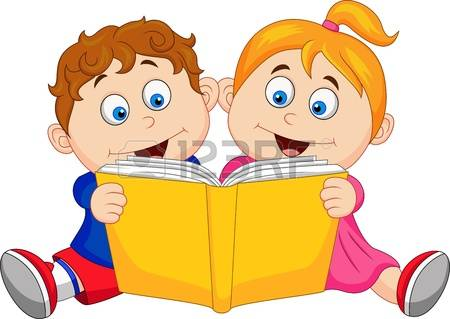 	LA LECTURA DE UN LIBRO ES LA FORTUNA DE UN NIÑ@.